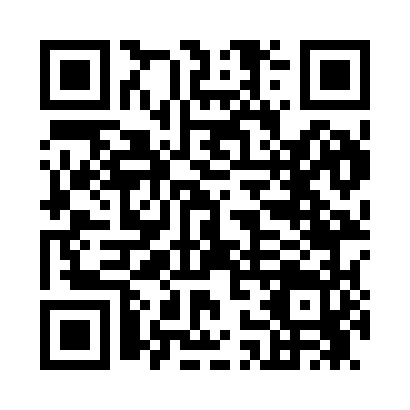 Prayer times for Verlot, Washington, USAMon 1 Jul 2024 - Wed 31 Jul 2024High Latitude Method: Angle Based RulePrayer Calculation Method: Islamic Society of North AmericaAsar Calculation Method: ShafiPrayer times provided by https://www.salahtimes.comDateDayFajrSunriseDhuhrAsrMaghribIsha1Mon3:115:121:115:269:1011:112Tue3:125:121:115:269:1011:113Wed3:125:131:125:269:1011:114Thu3:135:141:125:269:0911:105Fri3:135:151:125:269:0911:106Sat3:145:151:125:269:0811:107Sun3:145:161:125:269:0811:108Mon3:155:171:125:269:0711:109Tue3:155:181:125:269:0711:0910Wed3:165:191:135:269:0611:0911Thu3:165:201:135:269:0511:0912Fri3:175:211:135:269:0511:0913Sat3:175:221:135:259:0411:0814Sun3:185:231:135:259:0311:0815Mon3:195:241:135:259:0211:0616Tue3:215:251:135:259:0111:0417Wed3:235:261:135:259:0011:0318Thu3:255:271:135:248:5911:0119Fri3:275:281:135:248:5810:5920Sat3:295:291:145:248:5710:5721Sun3:315:301:145:238:5610:5522Mon3:335:321:145:238:5510:5323Tue3:355:331:145:238:5410:5124Wed3:375:341:145:228:5310:4925Thu3:395:351:145:228:5210:4726Fri3:415:361:145:218:5010:4527Sat3:435:381:145:218:4910:4328Sun3:465:391:145:208:4810:4129Mon3:485:401:145:208:4610:3830Tue3:505:411:145:198:4510:3631Wed3:525:431:135:198:4410:34